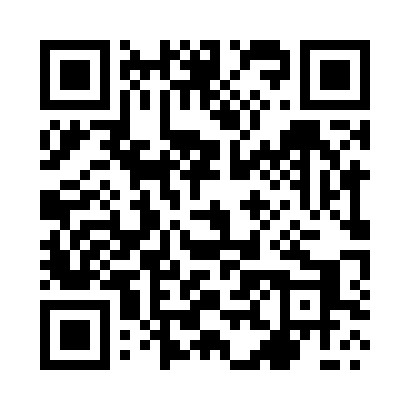 Prayer times for Szymaniszki, PolandWed 1 May 2024 - Fri 31 May 2024High Latitude Method: Angle Based RulePrayer Calculation Method: Muslim World LeagueAsar Calculation Method: HanafiPrayer times provided by https://www.salahtimes.comDateDayFajrSunriseDhuhrAsrMaghribIsha1Wed2:395:1112:385:458:0610:272Thu2:355:0912:385:478:0710:303Fri2:315:0712:385:488:0910:334Sat2:285:0512:385:498:1110:365Sun2:245:0412:385:508:1210:406Mon2:235:0212:375:508:1410:437Tue2:235:0012:375:518:1610:448Wed2:224:5812:375:528:1710:459Thu2:214:5712:375:538:1910:4610Fri2:214:5512:375:548:2010:4611Sat2:204:5312:375:558:2210:4712Sun2:194:5212:375:568:2410:4813Mon2:194:5012:375:578:2510:4814Tue2:184:4912:375:588:2710:4915Wed2:174:4712:375:598:2810:5016Thu2:174:4612:376:008:3010:5017Fri2:164:4412:376:018:3110:5118Sat2:164:4312:376:028:3310:5219Sun2:154:4112:376:028:3410:5220Mon2:154:4012:376:038:3510:5321Tue2:144:3912:386:048:3710:5322Wed2:144:3812:386:058:3810:5423Thu2:134:3612:386:068:4010:5524Fri2:134:3512:386:068:4110:5525Sat2:134:3412:386:078:4210:5626Sun2:124:3312:386:088:4410:5727Mon2:124:3212:386:098:4510:5728Tue2:114:3112:386:108:4610:5829Wed2:114:3012:386:108:4710:5830Thu2:114:2912:396:118:4810:5931Fri2:114:2812:396:128:5011:00